     ОБЩИНА   С А Д О В О,     ПЛОВДИВСКА ОБЛАСТ                	======================================================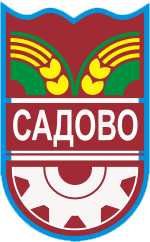           4122 гр. Садово, ул. „Иван Вазов” № 2            тел. централа: 03118 / 2601 и 03118 / 2171; факс 03118 / 2500          ел. адрес  - sadovo@sadovo.bgС Ъ О Б Щ Е Н И ЕВъв връзка с писмо рег. № 3-1623/22.05.2024 г. на Генерал – майор Явор Матеев – командир на съвместното командване на специалните операции, с което се уведомява населението на община Садово за това, че от 24.06.2024 до 28.06.2024 г. в Съвместнто командване на специалните операции (СКСО) е планирано да се проведе ТСпУ за национална сертификация на две ТГрСО. 	Занятията съгласно разработения сценарии част от тактическите действия ще се проведат на територията на община Садово в района на летище Чешнегирово.ОТ РЪКОВОДСТВОТО